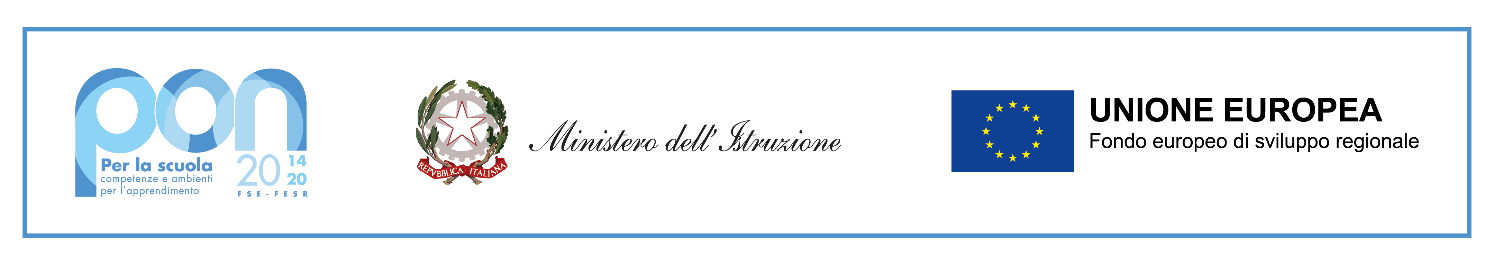 		ISTITUTO COMPRENSIVO STATALE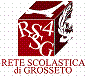 MONTE ARGENTARIO-GIGLIOP. LE SANT’ANDREA N. 25/26 - 58019  MONTE ARGENTARIO (GR)C.F.: 82004650535 – Cod. Min. gric82500nTEL.0564/812590 - FAX.0564/813582e-mail: gric82500n@istruzione.it  e-mail cert: gric82500n@pec.istruzione.itSito Web: www.scuolargentariogiglio.edu.itCodice Univoco Ufficio (per fatturazione elettronica): UFY70RAll’Albo dell’Istituto Al Sito dell’Istituto Agli Atti dell’IstitutoOGGETTO: DETERMINA DI INDIZIONE PER L’AFFIDAMENTO DIRETTO FINALIZZATO ALL’ACQUISTO DI BENI E SERVIZI A SUPPORTO DEL PROGETTO 13.1.2A-FESRPON-TO-2021-286, ai sensi dell’art. 36, comma 2, lettera a), del D.Lgs. 50/2016, mediante Trattativa Diretta sul Mercato Elettronico della Pubblica Amministrazione (MEPA) - Avviso pubblico prot.n. 20480 del 20/07/2021 per la realizzazione di reti locali, cablate e wireless, nelle scuole.PROGETTO: Cablaggio strutturato e sicuro all’interno degli edifici scolastici-  	CUP: E79J21006800006- 	CIG:  9150032D43CNP: 13.1.1A-FESRPON-TO-2021-286IL DIRIGENTE SCOLASTICOVISTO	il R.D. 18 novembre 1923, n. 2440 e ss.mm.ii., concernente l’amministrazione del Patrimonio e la Contabilità Generale dello Stato ed il relativo regolamento approvato con R.D. 23 maggio 1924, n. 827 e ss.mm.ii.;VISTA	la L. 241 del 7 agosto 1990, recante «Nuove norme sul procedimento amministrativo»;VISTA	la Legge 15 marzo 1997, n. 59, concernente “Delega al Governo per il conferimento di funzioni e compiti alle regioni ed enti locali, per la riforma della Pubblica Amministrazione e per la semplificazione amministrativa";VISTO 	il DPR 275/99, concernente norme in materia di autonomia delle istituzioni scolastiche;VISTO 	l’Art. 26 c. 3 della Legge 23 dicembre 1999, n. 488 “Disposizioni per la formazione del bilancio annuale e pluriennale dello Stato” (Legge finanziaria 2000) e ss.mm.ii.;VISTO	il Decreto Legislativo 30 marzo 2001, n. 165 recante “Norme generali sull’ordinamento del lavoro alle dipendenze della Amministrazioni Pubbliche” e ss.mm.ii.;TENUTO CONTO delle funzioni e dei poteri del Dirigente Scolastico in materia negoziale, come definiti dall'articolo 25, comma 2, del D.Lgs. n. 165/2001, dall’articolo 1, comma 78, della L. n. 107/2015 e dagli articoli 3 e 44 del succitato D.I. n. 129/2018;VISTA	la Legge 13 luglio 2015, n. 107 recante “Riforma del sistema nazionale di istruzione e formazione e delega per il riordino delle disposizioni legislative vigenti”VISTO 	l’art. 1, comma 449 della L. 296 del 2006, come modificato dall’art. 1, comma 495, L. n. 208 del 2015, che prevede che tutte le amministrazioni statali centrali e periferiche, ivi comprese le scuole di ogni ordine e grado, sono tenute ad approvvigionarsi utilizzando le convenzioni stipulate da Consip S.p.A.;VISTO  	l’art. 1, comma 450, della L. 296/2006, come modificato dall’art. 1, comma 495, della L. 208/2015 450, il quale prevede che «Le amministrazioni statali centrali e periferiche, ad esclusione degli istituti e delle scuole di ogni ordine e grado, […] specificando tuttavia che «Per gli istituti e le scuole di ogni ordine e grado, […] sono definite, con decreto del Ministro dell'istruzione, dell'università e della ricerca, linee guida indirizzate alla razionalizzazione e al coordinamento degli acquisti di beni e servizi omogenei per natura merceologica tra più istituzioni, avvalendosi delle procedure di cui al presente comma. VISTO 	l’art. 1 comma 130 della legge di bilancio che dispone: “All'articolo 1, comma 450, della legge 27 dicembre 2006, n. 296, le parole: «1.000 euro», ovunque ricorrono, sono sostituite dalle seguenti: «5.000 euro»”VISTO	il D.Lgs 18 aprile 2016 n. 50 recante “Attuazione delle direttive 2014/23/UE, 2014/24/UE e 2014/25/UE sull’aggiudicazione dei contratti di concessione, sugli appalti pubblici e sulle procedure d’appalto degli enti erogatori nei settori dell’acqua, dell’energia, dei trasporti e dei servizi postali, nonché per il riordino della disciplina vigente in materia di contratti pubblici relativi a lavori, servizi e forniture”;CONSIDERATO	in particolare l’art. 32, comma 2, del D.Lgs. 50/2016, il quale prevede che, prima dell’avvio delle procedure di affidamento dei contratti pubblici, le stazioni appaltanti, in conformità ai propri ordinamenti, decretano o determinano di contrarre, individuando gli elementi essenziali del contratto e i criteri di selezione degli operatori economici e delle offerte;CONSIDERATO	in particolare l’Art. 36 (Contratti sotto soglia), c. 2, lett. a, del D.Lgs 18 aprile 2016, n. 50 come modificato dal D.Lgs 19 aprile 2017, n. 56 che prevede che “le stazioni appaltanti procedono all'affidamento di lavori, servizi e forniture … per affidamenti di importo inferiore a 40.000 euro, mediante affidamento diretto, anche senza previa consultazione di due o più operatori economici”;CONSIDERATO	in particolare l’Art. 36 (Contratti sotto soglia), c. 7 del D.Lgs 18 aprile 2016, n. 50 come modificato dal D.Lgs 19 aprile 2017, n. 56 che prevede che L'ANAC con proprie linee guida stabilisce le modalità per supportare le stazioni appaltanti e migliorare la qualità delle procedure di cui al presente articolo;CONSIDERATO	che ai sensi dell'articolo 36, comma 6, ultimo periodo del Codice, il Ministero dell’Economia e delle Finanze, avvalendosi di CONSIP S.p.A., ha messo a disposizione delle Stazioni Appaltanti il Mercato Elettronico delle Pubbliche Amministrazioni e, dato atto, pertanto che sul MEPA si può acquistare mediante Trattativa Diretta;VISTO	il D.Lgs 25 maggio 2016, n. 97 recante “Revisione e semplificazione delle disposizioni in materia di prevenzione della corruzione, pubblicità e trasparenza, correttivo della legge 6 novembre 2012, n. 190 e del decreto legislativo 14 marzo 2013, n. 33, ai sensi dell'articolo 7 della legge 7 agosto 2015, n. 124, in materia di riorganizzazione delle amministrazioni pubbliche”;CONSIDERATE	la Delibera del Consiglio ANAC del 26 ottobre 2016, n. 1097 – Linee Guida n. 4, di attuazione del D.Lgs 18 aprile 2016, n. 50 recante “Procedure per l’affidamento dei contratti pubblici di importo inferiore alle soglie di rilevanza comunitaria, individuazione degli operatori economici” e le successive Linee Guida dell’ANAC;VISTO	il D.Lgs 19 aprile 2017, n. 56 recante “Disposizioni integrative e correttive al decreto legislativo 18 aprile 2016, n. 50”;VISTO	il D.I. 28 agosto 2018, n. 129 “Regolamento recante istruzioni generali sulla gestione amministrativo-contabile delle istituzioni scolastiche, ai sensi dell'articolo 1, comma 143, della legge 13 luglio 2015, n. 107”;CONSIDERATO	in particolare l’Art. 4 c. 4 del D.I. 28 agosto 2018, n. 129 che recita “Con l'approvazione del   programma   annuale   si   intendono autorizzati l'accertamento delle entrate e l'impegno delle spese ivi previste”;VISTO	Il Decreto di semplificazione e rilancio degli appalti pubblici cd. "Sblocca Cantieri" (D.L. 32/2019), in vigore dal 19 aprile 2019, che apporta modifiche al Codice dei Contratti Pubblici (D. Lgs. 50/2016) anche nelle acquisizioni di beni e servizi;VISTO	Il Decreto n° 76/2020 cosiddetto “Decreto Semplificazioni” e la successiva legge di conversione n° 120/2020 che instituisce un regime derogatorio a partire dalla entrata in vigore del decreto fino alla scadenza del 31/12/2021;VISTO	in particolare l’articolo 1 comma 2 lettera 2) che eleva il limite per gli affidamenti diretti “anche senza previa consultazione di due o più operatori economici” a euro 75.000,00 VISTO	La legge 108/2021 di conversione del Decreto Legge n° 77 del 31 maggio 2021 cosiddetto decreto semplificazioni Bis;VISTO	in particolare l’articolo 51 comma 1 lettera a) punto 1 e 2 che eleva il limite per gli affidamenti diretti “anche senza previa consultazione di due o più operatori economici” a euro 139.000,00 euro; VISTO	in particolare l’art, 55 comma 1 lettera b) punto 2. che autorizza il Dirigente Scolastico ad operare in deroga alle disposizioni del Consiglio di istituto di cui all’art. 45 comma 2 lettera a);VISTO	in particolare l’art, 55 comma 1 lettera b) punto 1. che autorizza il Dirigente scolastico, laddove ne ricorrano le esigenze, ad operare anche al di fuori degli obblighi definiti all’art. 1 comma 449 e comma 450 della legge 296/2006;VISTO	il Regolamento sulle Attività negoziali ai sensi dell’Art. 45 c.  del D.I. 28 agosto 2018, n. 129 deliberato dal Consiglio d’Istituto con delibera n° 13 del 08/03/2019;VISTO	l’Avviso pubblico prot.n. 20480 del 20/07/2021 per la realizzazione di reti locali, cablate e wireless nelle scuole.VISTA	la nota del M.I Prot. n.  AOODGEFID/0040055   del 14/10/2021 di autorizzazione e stanziamento del finanziamento per € 66.795,63 (sessantaseimilaquattrocentonovantacinque/63);VISTE	le “Linee guida dell’autorità di gestione per l’affidamento dei contratti pubblici di Servizi e forniture” pubblicate con nota MIUR prot. AOODGEFID/1588 del 13.01.2016 e successivi aggiornamenti e integrazioni;VISTA 	la delibera del Collegio Docenti del 21/10/2021;VISTA	la delibera n. 47 del 13/09/2021 del Consiglio d’Istituto;VISTO	il decreto di assunzione a bilancio prot. n. 6701 del 29/10/2021;VERIFICATA	ai sensi del D.L. n.52/2012 e della legge n.228/2012 di stabilità 2013, la possibilità di acquisire la fornitura tramite l’adesione ad una Convenzione-quadro- Consip reti locali 7 – Lotto 3 – Fornitura di prodotti e servizi per la realizzazione manutenzione e gestione di reti locali per le Pubbliche Amministrazioni Locali - zona centro (Toscana, Lazio, Abruzzo, Marche, Umbria); CONSIDERATO	che l’acquisizione dei beni e dei servizi in oggetto necessitava di una richiesta di valutazione preliminare per l’impianto di rete da attivare attraverso la piattaforma CONSIP Acquisti in Rete;VISTA	la Richiesta di valutazione preliminare impianto di rete Nr. Identificativo Ordine 6555593 del 21/12/2021 in applicazione della CONVENZIONE Reti locali 7 – Lotto 3 – (PAL Zona Centro);CONSIDERATO	che in data 22/01/2022 è stato effettuato, da parte di un system vodafone, un sopralluogo nei locali della sede principale in Porto S. Stefano, P.le Sant’Andrea  25/26;TENUTO CONTO che il tecnico, in sede di sopralluogo, ha chiesto ed ottenuto le planimetrie di tutti gli otto plessi facenti parte dell’Istituto, ritenendo sufficienti le informazioni su carta per redigere il progetto;VISTI	i documenti /GUIDA ALLA CONVENZIONE. Reti Locali 7 - Tutti i lotti. 3. 2.4.7;CONSIDERATO	che a differenza di quanto precisato dall’art. 3.1, comma c) Sopralluogo NON E’ “stato redatto apposito verbale da condividere tra le Parti” da parte del personale incaricato da Vodafone Italia S.P.A;CONSIDERATO	il testo dell’email PEC del 26/01/2022 con la quale Vodafone ITALIA SPA chiedeva l’autorizzazione per estensione conteggio del paramento di SLA per il Piano di Esecuzione Preliminare;CONSIDERATA	efficace e vincolante la scadenza (in relazione alla consegna del piano di esecuzione preliminare) dei 30 giorni solari dalla data dell’ordine, come precisato nel paragrafo 4.1.1 - SLA per tempi di predisposizione dei piani di esecuzione - Capitolato tecnico, come comunicato a Vodafone Italia Spa a mezzo PEC in data 01/02/2022;VISTO	che Vodafone Italia S.P.A, ha comunque inoltrato, fuori termine, il piano di esecuzione preliminare (Cod. Doc. CSP-0063X00001HPj8CQAT ODA 6555593 PEP v.1 22/02/2022) e che il preventivo allegato, oltre a superare le risorse economiche a disposizione dell’Istituzione Scolastica, non soddisfa pienamente le esigenze dell’amministrazione; VISTA	l'urgenza per la realizzazione del progetto entro i termini dettati dalla lettera di autorizzazione M.I Prot. n.  AOODGEFID/0040055   del 14/10/2021;CONSIDERATA 	valida in termini di progettazione tecnica la documentazione (già presente nella scuola a cui non era stato ancora dato seguito) elaborata e sintetizzata nella Specifica Tecnica allegata; VISTA	la Legge n. 208/2015 all'art. 1, comma 512, che, per la categoria merceologica relativa ai servizi e ai beni informatici ha previsto che, fermi restando gli obblighi di acquisizione centralizzata previsti per i beni e servizi dalla normativa vigente, sussiste l’obbligo di approvvigionarsi tramite gli strumenti di acquisto e di negoziazione messi a disposizione da Consip S.p.A. esclusivamente per i beni informatici ma lasciando libere le istituzioni scolastiche di scegliere quale strumento Consip utilizzare, senza conferire alcuna priorità alle convenzioniVISTO	la legge 208/2015 all’art. 1 comma 516 che stabilisce l’obbligo di comunicazione ad ANAC e ad AGID esclusivamente laddove si acquistino beni informatici al di fuori delle centrali di committenza, con particolare riferimento alla Consip SpAVISTA	la tabella “OBBLIGHI E FACOLTA” pubblicata dalla stessa Consip che determina, per l’acquisto dei beni informatici e di connettività al di sotto del valore della soglia comunitaria, l’obbligo di acquistare in Consip senza alcuna priorità alle convenzioni.VISTO	il pronunciamento della Corte dei Conti n° 12/SSRRCO/QMIG/16 che definisce la non necessità di comunicazione alla Corte dei Conti in caso di acquisto di beni informatici e di connettività fuori convenzione ConsipRITENUTO	di dover procedere ad ulteriori indagini per i principi di economicità, efficacia ed efficienza dell’azione amministrativa;CONSIDERATO che ai sensi dell’art. 36, comma 1 del D.Lgs 50/2016 è stata operata indagine informale di mercato mediante interpello di azienda locale leader nel settore;VALUTATA 	l’opportunità, in relazione ai tempi necessari, alla tipologia dell’intervento, alle prestazioni richieste, all’importo della fornitura e al fine che si intende raggiungere; DATO ATTO	che la ditta FANS COMPUTER SNC di Porto S. Stefano ha realizzato, in passato, sia per conto dell’Istituto sia per conto dell’ente locale, interventi di installazione e ampliamento della rete locale, cablata e/o wireless, nei diversi edifici scolastici;CONSIDERATO che la fornitura di una soluzione “chiavi in mano” offerta dalla detta ditta risulterebbe vantaggiosa per l’istituto in quanto garantirebbe un servizio di sicura efficienza con apparati attivi di rete compatibile con gli attuali e un pronto intervento immediato qualora si dovessero verificare problemi di connettività ovvero guasti tecnici; CONSIDERATO	che la disponibilità, per le forniture è di € 56.521,31, alla quale si sommano le economie derivanti dalle spese generali, quantificate in € 4.800,00, per una disponibilità complessiva di € 61.321,31, IVA INCLUSA;DATO ATTO	che l’operatore selezionato ha un catalogo presente sul Mercato elettronico della Pubblica Amministrazione (MEPA) ove esistono Access Point con caratteristiche tecniche rispondenti a quanto nelle esigenze della scuola;CONSIDERATO	che la ditta FANS COMPUTER S.N.C. ha offerto un ribasso sui prezzi di mercato del 10%, al suddetto operatore, verrà inviata una proposta di negoziazione nell’ambito di una procedura di affidamento mediante Trattativa Diretta;TENUTO CONTO	che la Stazione Appaltante svolgerà le verifiche volte ad accertare il possesso dei requisiti di ordine generale da parte dell’affidatario, non rientrando esso tra gli operatori economici verificati a campione ai sensi dell’art. 36, comma 6 bis, del D.Lgs. 50/2016;TENUTO CONTO	che l’affidamento in oggetto dà luogo ad una transazione soggetta agli obblighi di tracciabilità dei flussi finanziari previsti dalla L. 13 agosto 2010, n. 136 e dal D.L. 12 novembre 2010, n. 187;CONSIDERATO	che gli importi stimati di cui al presente provvedimento, pari ad € 61.321,31 IVA inclusa, trovano copertura nel bilancio di previsione per l’anno 2022;nell’osservanza delle disposizioni di cui L. 6 novembre 2012, n. 190, recante «Disposizioni per la prevenzione e la repressione della corruzione e dell’illegalità della Pubblica Amministrazione»,D E T E R M I N Aper i motivi espressi nella premessa, che si intendono integralmente richiamati:di autorizzare l’avvio della procedura mediante Invio di una proposta di negoziazione per l’Affidamento Diretto Tramite Trattativa Diretta sul Mercato Elettronico della Pubblica Amministrazione (MEPA), ai sensi dell’art. 36, comma 2, lett. a) del D.Lgs. 50/2016, per l’acquisto di beni e servizi a supporto del progetto 13.1.1A-FESRPON-TO-2021-286 “Cablaggio strutturato e sicuro all’interno degli edifici scolastici”, all’operatore economico FANS COMPUTER SNC, per un importo massimo pari ad € 61.321,31 IVA inclusa;di nominare la Dott.ssa Rosa Tantulli quale Responsabile Unico del Procedimento, ai sensi dell’art. 31 del D.Lgs. 50/2016 e quale Direttore dell’Esecuzione, ai sensi degli artt. 101 e 111 del D.Lgs. 50/2016 e del D.M. 49/2018;di approvare contestualmente alla presente i documenti e gli atti relativi alla procedura stessa e riportati in allegato;di non richiedere (sulla base di quanto specificato al punto 4.3.5 delle Linee Guida n°4 dell’ANAC, approvate il 26/10/2016) all’operatore economico individuato per la procedura di affidamento diretto:garanzia provvisoria, pari al 2% del prezzo base (al netto dell’IVA), di cui all’art.93 comma 1 del D.Lgs 50/2016; garanzia definitiva, pari al 10% dell’importo di aggiudicazione (al netto dell’IVA), di cui all’art.10 del D.Lgs. 50/2016, in considerazione sia della comprovata solidità dell’operatore economico sia al fine di ottenere un miglioramento sul prezzo di aggiudicazione (art. 103 comma 11 D.Lgs.50/2016).di aver posto in essere tutte le formalità relative all’ottenimento del Codice Identificativo di gara (CIG) e agli obblighi di tracciabilità, pubblicità e trasparenza;il presente provvedimento sarà pubblicato sul sito internet dell’Istituzione Scolastica ai sensi della normativa sulla trasparenza.IL DIRIGENTE SCOLASTICO(Dott.ssa Rosa Tantulli)Allegati:Capitolato Tecnico/Specifica TecnicaDisciplinare Trattativa DirettaOfferta Economica dettagliata 